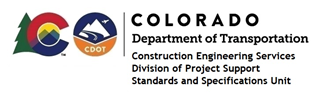 MEMORANDUMDATE:	March 18, 2022TO:	All holders of Standard Special ProvisionsFROM:	Shawn Yu, Standards and Specifications Unit ManagerSUBJECT:	Issuance of new Standard Special Provision: “Revision of Section 518 – 	Waterstops and Expansion Joints”Effective this date, our unit has issued a new Standard Special Provision, Revision of Section 518 – Waterstops and Expansion Joints, with 1 page, and dated March 18, 2022.  This Standard Special Provision will become effective on projects that will be advertised on or after April 18, 2022.  Earlier use is acceptable.Please use this standard special provision on projects with 518 items, Waterstops and Expansion Joints.For those of you who keep a book of Standard Special Provisions, please include this specification.  For your convenience, this specification and the SSP Index are attached in the issuance email.  You can also find them in our Construction Specifications web page: Standard Special Provisions and the “Recently Issued Special Provisions” webpage.If you have any questions or comments, please contact this office.